First Aid Quiz 8Bleeding and ShockWhy should you put on the disposable gloves before treating someone who is bleeding?………………………………………………………………………………………………………………………….What will you tell the ambulance person?	……………………………………………………………………..………………………………………………………………………………………………………………………….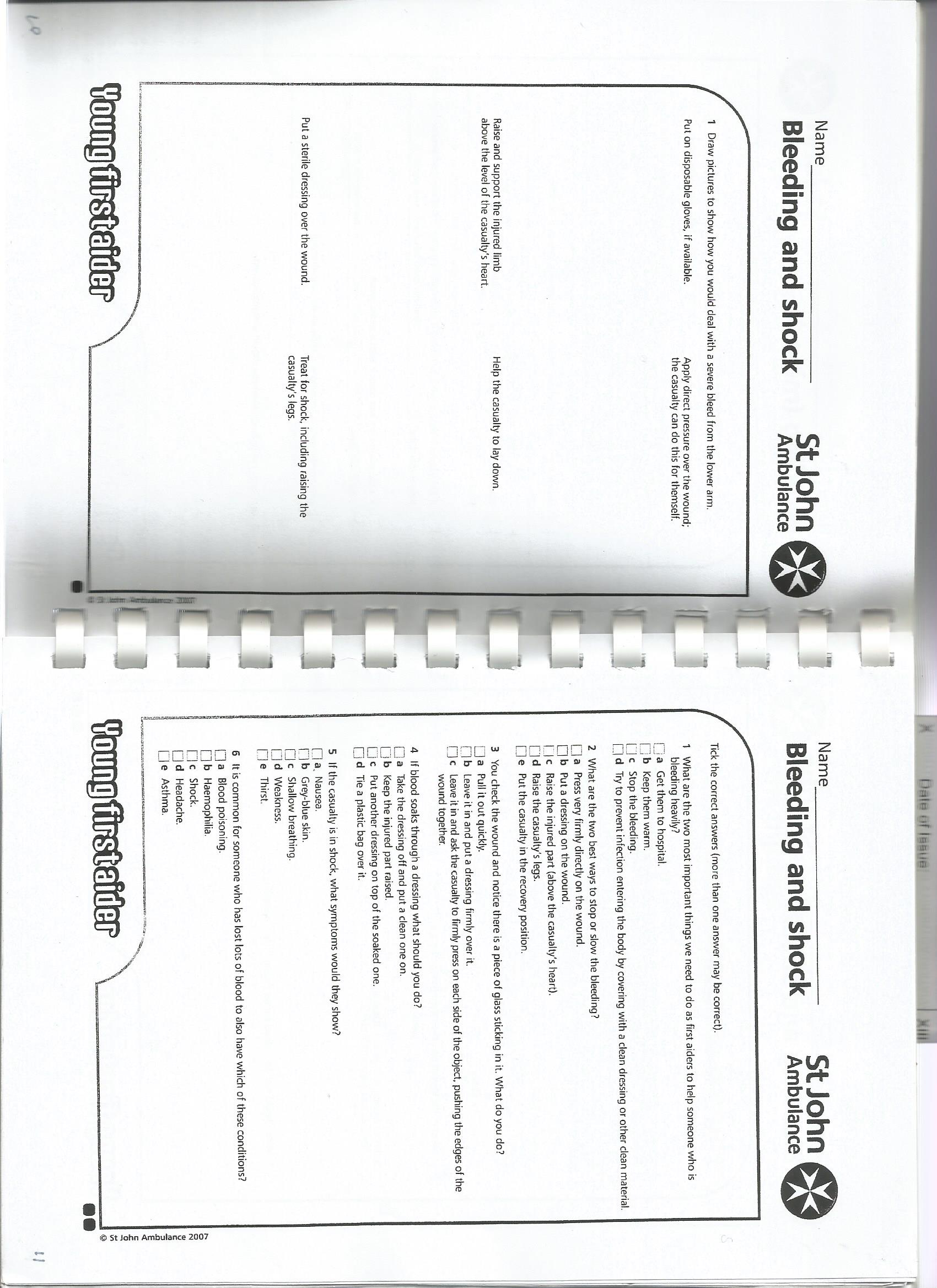 